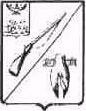 ОБЩЕСТВЕННАЯ ПАЛАТАСТАРООСКОЛЬСКОГО ГОРОДСКОГО ОКРУГАIIСОЗЫВАДесятое пленарное заседания Общественной палатыСтарооскольского городского округа«20»декабря   2016 г.	                                  		                                   №  60                                                            РЕШЕНИЕОб утверждении графика работы Общественной приёмной Общественной палатыСтарооскольского городского округа на 2017 годВ целях организации приёма граждан и общественных организаций, рассмотрения их жалоб и обращений, Общественная палата РЕШИЛА:1. Организовать работу Общественной приёмной Общественной палаты Старооскольского городского округа по адресу: г. Старый Оскол, ул. Ленина, д.45., каб.7.2. Утвердить график работы Общественной приёмной Общественной палаты Старооскольского городского округа (приложение).3. Разместить график работы Общественной приёмной Общественной палаты Старооскольского городского округа на официальном сайте Общественной палаты (www.op4725.ru) в сети Интернет.Председатель Общественной палатыСтарооскольского городского округа				       В.М.РассоловСекретарь Общественной палатыСтарооскольского городского округа				       В.Н. Колотилкин